  ANUNȚ DE PARTICIPAREprivind achiziționarea consumabilelor medicale prin procedura de achiziție Cererea ofertelor de prețuriDenumirea autorității contractante: IMSP Spitalul Clinic Republican „Timofei Moșneaga”IDNO: 1003600150783Adresa: MD-2025, mun.Chișinău, str.N.Testemițanu 29Numărul de telefon/fax: 022 403 697Adresa de e-mail și de internet a autorității contractante: www.scr.md/ achizitiipublicescr@gmail.com Adresa de e-mail sau de internet de la care se va putea obține accesul la documentația de atribuire: documentația de atribuire este anexată în cadrul procedurii în SIA RSAP Tipul autorității contractante și obiectul principal de activitate (dacă este cazul, mențiunea că autoritatea contractantă este o autoritate centrală de achiziție sau că achiziția implică o altă formă de achiziție comună): nu se aplicăCumpărătorul invită operatorii economici interesați, care îi pot satisface necesitățile, să participe la procedura de achiziție privind livrarea/prestarea/executarea următoarelor bunuri /servicii/lucrări:În cazul în care contractul este împărțit pe loturi un operator economic poate depune oferta (se va selecta):       1)    Pentru un singur lot ;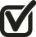   2)   Pentru mai multe loturi ;  3)   Pentru toate loturile .Admiterea sau interzicerea ofertelor alternative: nu se admite.Termenii și condițiile de livrare/prestare/executare solicitați: DDP – Franco destinație vămuit, Incoterms 2013, în decurs de 10 zile din data comenzii, pe parcursul anului 2020. Termenul de valabilitate a contractului: până la 31.12.2020.Contract de achiziție rezervat atelierelor protejate sau că acesta poate fi executat numai în cadrul unor programe de angajare protejată (după caz): nu se aplică.Prestarea serviciului este rezervată unei anumite profesii în temeiul unor acte cu putere de lege sau al unor acte administrative (după caz): nu se aplică.Scurta descriere a criteriilor privind eligibilitatea operatorilor economici care pot determina eliminarea acestora și a criteriilor de selecție; nivelul minim (nivelurile minime) al (ale) cerințelor eventual impuse; se menționează informațiile solicitate (DUAE, documentație): Garanţia pentru oferta în valoare de 1% va fi prezentată sub formă de:Garanţie pentru ofertă (emisă de o bancă comercială) conform formularului F3.2 din secţiunea a 3-a – Formulare pentru depunerea ofertei;Garanţia pentru ofertă prin transfer la contul autorităţii contractante, conform următoarelor date bancare:      Beneficiarul plăţii: IMSP Spitalul Clinic Republican „Timofei Moșneaga”, mun.Chișinău,  str.Testemițanu, 29     Denumirea Băncii: B.C. "Moldindconbank" S.A. fil. „Testemițeanu”, Chișinău     Codul fiscal: 1003600150783     Contul de decontare: IBAN – MD32ML000000002251502448     Codul bancar: MOLDMD2X302.     Garanția pentru ofertă se v-a reține în cazul în care:     a) operatorul economic retrage sau modifică oferta după expirarea termenului dedepunere a ofertelor;      b) ofertantul cîştigător nu semnează contractul de achiziţii publice;      c) nu se depune garanţia de bună execuţie a contractului după acceptarea ofertei.Motivul recurgerii la procedura accelerată (în cazul licitației deschise, restrînse și al procedurii negociate), după caz: Nu se aplică. Tehnici și instrumente specifice de atribuire (dacă este cazul specificați dacă se va utiliza acordul-cadru, sistemul dinamic de achiziție sau licitația electronică): licitație electronică. Numărul de runde – 3. Durata rundelor este stabilită de sistem. Pasul minim – 1% din suma totală a lotului fără TVA.Condiții speciale de care depinde îndeplinirea contractului (indicați după caz): Ofertantul va prezenta, la încheierea contractului, garanția de bună execuție a acestuia. Garanția de bună execuție a contractului va constitui 5% din valoarea totală cu TVA a contractului de achiziții publice.Criteriul de evaluare aplicat pentru adjudecarea contractului: cel mai mic preț fără TVA, pe lot cu corespunderea cerințelor solicitate.Factorii de evaluare a ofertei celei mai avantajoase din punct de vedere economic, precum și ponderile lor:Termenul limită de depunere/deschidere a ofertelor:până la: [ora exactă] Informația o găsiți în SIA RSAP/www.achizitii.mdpe: [data] Informația o găsiți în SIA RSAP/www.achizitii.mdAdresa la care trebuie transmise ofertele sau cererile de participare: Ofertele sau cererile de participare vor fi depuse electronic prin intermediul SIA RSAPTermenul de valabilitate a ofertelor: 60 zileLocul deschiderii ofertelor: SIA RSAP/ Ofertele întîrziate vor fi respinse. Persoanele autorizate să asiste la deschiderea ofertelor: 
Ofertanții sau reprezentanții acestora au dreptul să participe la deschiderea ofertelor, cu excepția cazului cînd ofertele au fost depuse prin SIA „RSAP”.Limba sau limbile în care trebuie redactate ofertele sau cererile de participare: românăRespectivul contract se referă la un proiect și/sau program finanțat din fonduri ale Uniunii Europene: nu se aplică. Denumirea și adresa organismului competent de soluționare a contestațiilor: Agenția Națională pentru Soluționarea ContestațiilorAdresa: mun. Chișinău, bd. Ștefan cel Mare și Sfânt nr.124 (et.4), MD 2001;Tel/Fax/email: 022-820 652, 022 820-651, contestatii@ansc.mdData (datele) și referința (referințele) publicărilor anterioare în Jurnalul Oficial al Uniunii Europene privind contractul (contractele) la care se referă anunțul respective (dacă este cazul): nu se aplică.În cazul achizițiilor periodice, calendarul estimat pentru publicarea anunțurilor viitoare: nu se aplică.Data publicării anunțului de intenție sau, după caz, precizarea că nu a fost publicat un astfel de anunţ: Conform SIA RAP.Data transmiterii spre publicare a anunțului de participare: conform SIAR SAP.În cadrul procedurii de achiziție publică se va utiliza/accepta:Contractul intră sub incidența Acordului privind achizițiile guvernamentale al Organizației Mondiale a Comerțului (numai în cazul anunțurilor transmise spre publicare în Jurnalul Oficial al Uniunii Europene): nu se aplicăAlte informații relevante: nu suntConducătorul grupului de lucru:                                                               Alexandru Botizatu                            Nr. d/oCod CPVDenumire LotDenumirea pozițieiU/ MCanti-tateaSpecificarea tehnică deplină solicitată, Standarde de referințăValoarea estimatăNr. d/oCod CPVDenumire LotDenumirea pozițieiU/ MCanti-tateaSpecificarea tehnică deplină solicitată, Standarde de referință(se va indica pentru fiecare lot în parte fără TVA), lei133100000-1  cu filtru pentru colectarea solutiilor CHIRAPLUS Spikes, CHIS02Ac cu filtru pentru colectarea solutiilor CHIRAPLUS Spikes, CHIS02buc4000Dimensiunea filtrului: 0.45-5.0 mkm; Efect bactericid a filtrului de aer; Posibilitatea de folosire multipla 24 ore; Pastrarea solutiilor sterile, Steril 80000,00233100000-1Lot 2. Aleze (protector p/u pat) 60x90cmAleze (protector p/u pat) 60x90cmbuc4000Aleze (protector p/u pat) 60x90cm
O parte impermiabilă, cealălaltă parte absorbantă. 20000,00333100000-1Lot 3. Capacele p/u obturarea cateterelor centrale si periferice vasculare, DISPOMED Capacele p/u obturarea cateterelor centrale si periferice vasculare, DISPOMED buc4000Capacele p/u obturarea cateterelor centrale si periferice vasculare, DISPOMED, steril, ambalaj individual, male, female. 4000,00433100000-1 4. Cateter Foley din latex 2 can N 12Cateter Foley din latex 2 can N 12buc1001.Dimensiuni: CH 12 (F), lungimea 40-45cm, balon simetric rotund cu volumul 30-50ml
2.Model: cu 2 (două) canale
3.Material: latex siliconat
4.Orificii amplasate lateral, 
5.Vârf atraumatic, drept, cilindric
6.Steril, radiopac
7.Valva Luer si Luer - Lock tip seringa
8.Ambalare individuală700,00533100000-1 5. Cateter i/v periferic 16GCateter i/v periferic 16Gbuc6001.Dimensiune:  16G
2.Cu port lateral, portinject cu capac colorat in conformitate cu dimensiunea branulei
3.Sterile, de unică folosință
4.Material: poliuretan, Rg contrastabilcu 3-4 linii de contrast
5.Acul cateterului cu mecanism automat de protecție de impungere accidentală
6.Aripioare flexibile, rezistente la manevre repetate de indoire
7.Camera transparentă
8.Lumenul cu risc minim de obstructie, flexibil, rezistent la manevre repetate de indoire
9. Atrombogen, Termoelastic
10.Ambalaj individual. 4800,00633100000-1 6. Set pentru cateterizarea vaselor centrale 2-lumene G-14-18Set pentru cateterizarea vaselor centrale 2-lumene G-14-18buc250Set pentru cateterizarea vaselor centrale 2-lumeni, dimensiunea 7Fr, marimea lumenilor G-14-18 , L=20 cm, , Material:  a. Poliuretan, antitrombogen, b. Rentghencontrast,  c.Cu marcaj al lungimii cateterului, d.Cu conductor metalic tip “J”, e.Cu cablu pentru ECG-control al poziţiei cateterului în vasul magistral si electrocardiografie intracardiaca(ECG intraatrial)-obligatorCu valva de siguranta care protejeaza de embolie gazoasa sau hemoragie in caz de deconectare accidentala a perfuziei. Seringa 5ml - 1buc, lama penru bisturiu 1-buc. Dilatator 12Fr - 1buc.80000,00733100000-1 7. Set pentru cateterizarea vaselor centrale 3-lumene G-16-18-18Set pentru cateterizarea vaselor centrale 3-lumene G-16-18-18set200Set pentru cateterizarea vaselor centrale 3-lumeni, dimensiunea 7Fr, marimea lumenilor G-16-18-18 , L=15 cm, , Material:  a. Poliuretan, antitrombogen, b. Rentghencontrast,  c.Cu marcaj al lungimii cateterului, d.Cu conductor metalic tip “J”, e.Cu cablu pentru ECG-control al poziţiei cateterului în vasul magistral si electrocardiografie intracardiaca(ECG intraatrial)-obligatorCu valva de siguranta care protejeaza de embolie gazoasa sau hemoragie in caz de deconectare accidentala a perfuziei. Seringa 5ml - 1buc, lama penru bisturiu 1-buc. Dilatator 12Fr - 1buc.130000,00833100000-1 8. Set pentru cateterizarea vaselor centrale 4-lumene G-14-18-18-16Set pentru cateterizarea vaselor centrale 4-lumene G-14-18-18-16set50Set pentru cateterizarea vaselor centrale 4-lumeni, dimensiunea 8Fr, marimea lumenilor G-14-18-18-16 , L=15 cm, , Material:  a. Poliuretan, antitrombogen, b. Rentghencontrast,  c.Cu marcaj al lungimii cateterului, d.Cu conductor metalic tip “J”, e.Cu cablu pentru ECG-control al poziţiei cateterului în vasul magistral si electrocardiografie intracardiaca(ECG intraatrial)-obligatorCu valva de siguranta care protejeaza de embolie gazoasa sau hemoragie in caz de deconectare accidentala a perfuziei. Seringa 5ml - 1buc, lama penru bisturiu 1-buc. Dilatator 12Fr - 1buc.43500,00933100000-1 9. Set pentru cateterizarea vaselor centrale 3-lumene G-16-12-12Set pentru cateterizarea vaselor centrale 3-lumene G-16-12-12set100Set pentru cateterizarea vaselor centrale 3-lumeni, dimensiunea 12Fr, marimea lumenilor G-16-12-12 , L=15 cm, , Material:  a. Poliuretan, antitrombogen, b. Rentghencontrast,  c.Cu marcaj al lungimii cateterului, d.Cu conductor metalic tip “J”, e.Cu cablu pentru ECG-control al poziţiei cateterului în vasul magistral si electrocardiografie intracardiaca(ECG intraatrial)-obligatorCu valva de siguranta care protejeaza de embolie gazoasa sau hemoragie in caz de deconectare accidentala a perfuziei. Seringa 5ml - 1buc, lama penru bisturiu 1-buc. Dilatator 12Fr - 1buc.65000,001033100000-1Lot 10. Emplastru 2.5cm x 5m Hipoalergic (pe baza de matasa)Emplastru 2.5cm x 5m Hipoalergic (pe baza de matasa)buc50001.Adeziv
2.Material - matase
3.Neiritant, nonalergic, testat dermatologic
4.Dimensiuni ~ 2.5x500cm.40000,001133100000-1 11. Emplastru de fixare a cateterelor i/v, steril, material netesutEmplastru de fixare a cateterelor i/v, steril, material netesutbuc10000Emplastru de fixare a cateterelor i/v, steril, hipoalergic, material  neţesut, cu compresă neaderentă pe zona de puncţie, cu apertura pe mijloc,  marime: lungime 7cm-, lăţime 5cm-6cm.  20000,001233100000-1 12. Hirtie termica 210MM*40M M-Z 11, Schiler AT-102 PlusHirtie termica 210MM*40M M-Z 11, Schiler AT-102 Plusbuc15Hirtie termica - rulou; Hartie EKG 90 x  x 400 coli, termosensibila, pentru Schiller AT-102 Plus, caroiaj rosu900,001333100000-1Lot 13. Pungi sterilizare cu plazma (54%) 250mmx70mPungi sterilizare cu plazma (54%) 250mmx70mbuc10Pungi - rulou 250mm x , pentru sterilizare cu plazmă la 54 grade C16000,001433100000-1Lot 14. Robinete tridirectionaleRobinete tridirectionalebuc5000Robinete 3-directionale, rezistent la influenta chimica a medicamentelor; rezistent la dezinfectant pe baza de alcool; rezistent la sol. lipide, rotatia robinetului 360°, rezistent la presiune≥ 4 bari, steril 20000,001533100000-1 15. Set de tuburi pentru ventilatoare (contururi), adulti Set de tuburi pentru ventilatoare (contururi), adulti set300 Set de tuburi pentru ventilatoare (contururi), pentru adulti, Calitati: transparent, gofrat, tip”inspir-expir”; Completarea cu: 1) sac de rezerva , 2)cu conector unghiular biaxial flexibil fara latex Lime , Steril180000,001633100000-1 16. Scutece adulti M (55-110cm) Scutece adulti M (55-110cm) buc500 Scutece adulti 55-80kg  55cm-110cm 5000,001733100000-1 17. Scutece adulti XL (130-170cm)Scutece adulti XL (130-170cm)buc1500Scutece adulti > 95kg 130cm-170cm15000,001833100000-1 18. Scutece adulti L(100-)Scutece adulti L(100-)buc500Scutece adulti >75 kg 100cm-150cm 5000,001933100000-1Lot 19. Termometru medicalTermometru medicalbuc300Termometru medical fara mercur10500,002033100000-1Lot 20.  Tub pentru intubație endotraheală fără manjetă 2.5. Tub pentru intubație endotraheală fără manjetă 2.5. buc10Tub pentru intubație endotraheală fără manjetă 2.5, material polivinilclorid, termoplastic, linie radiopacă, Rx-contrastă, termoplastic la 37C, balonetă de presiune joasă, presiunea admisibilă în manjetă: pînă la 40mmHg. Marcaj în cm pe toată lungimea tubului, sterilizare cu etilenoxid100,00Valoarea estimativă totalăValoarea estimativă totalăValoarea estimativă totalăValoarea estimativă totalăValoarea estimativă totalăValoarea estimativă totalăValoarea estimativă totală740500,00Nr. d/oDescrierea criteriului/cerințeiMod de demonstrare a îndeplinirii criteriului/cerinței:Nivelul minim/
Obligativitatea1DUAEFormularul standard al Documentului Unic de Achiziții European  conform Ordinului Ministerului Finanțelor  nr.72 din 30.06.2020, confirmat prin aplicarea semnăturii electronice;Obligatoriu2Garanţia pentru oferta – în valoare de 1% din suma ofertei fără TVA (F3.2)/Original – (emisă de o bancă comercială) conform formularului F3.2  – după cum este specificat în Formulare pentru depunerea ofertei sau Garanţia pentru ofertă prin transfer la contul autorităţii contractante;Obligatoriu3Oferta tehnică (F4.1)Specificaţii tehnice (F4.1) Original – confirmată prin aplicarea semnăturii electronice;Obligatoriu4Oferta financiară (F4.2)Specificații de preț (F.4.2) original – confirmată prin aplicarea semnăturii electronice;Obligatoriu5Formularul ofertei (F3.1)Formularul ofertei (F.3.1) original – confirmată prin aplicarea semnăturii electronice;ObligatoriuDocumente suplimentare de calificare și selecțieDocumente suplimentare de calificare și selecțieDocumente suplimentare de calificare și selecțieDocumente suplimentare de calificare și selecție6Decizie de înregistrare/ Extras de înregistrareCopie, emis de Agenţia Servicii Publice, confirmat prin aplicarea semnăturii electronice;Obligatoriu7Notificare privind inițierea activității de comerț/ Licența de activitate/ Autorizare de funcționare/alt document confirmativ la necesitateCopie, emis de organul abilitat, confirmată prin semnătura electronică;Obligatoriu8Prezentarea de dovezi privind conformitatea produselor, identificată prin referire la specificații sau standarde relevante*Certificat CE sau declarație de conformitate în funcție de evaluarea conformității cu anexele corespunzătoare pentru produsul oferit – valabil - copie confirmată  prin semnătura electronica.*Certificat ISO 13485 pentru produsele oferite – valabil, copie confirmata prin semnătura electronica.*Corespunderea fiecărui parametru tehnic și standard de calitate, pentru fiecare poziție în mod individual va fi confirmată în mod obligatoriu, prin prezentarea documentelor confirmative, cu indicarea paginei din pașaportul tehnic, manualul utilizatorului, pliantul produsului (emise de producător). Ofertantul va evidenția, marca în pagina indicată, din fișa tehnică textul care confirmă specificația în cauză. Certificatele de calitate/standardizare vor fi prezentate inclusiv cu anexele corespunzătoare. *Catalogul producătorului / prospecte / documente tehnice de confirmare a specificațiilor tehnice pentru produsul oferit, confirmat prin aplicarea semnăturii electronice. * În ofertă se va indica codul produsului oferit pentru a putea fi identificat conform catalogului prezentat.Obligatoriu9Declarație pe proprie răspundere precum că livrarea va avea loc cu respectarea lanțului condițiilor de păstrare și transportareOriginal – confirmată prin semnătura electronică;Obligatoriu10Declarație pe proprie răspundere privind termenul de valabilitate restant (la momentul livrării)Original – confirmată prin semnătura electronică. Termenul de valabilitate restant (la momentul livrării) va constitui 80% din termenul total al produsului, dar nu mai mic de 12 luni.Obligatoriu11Declarație privind posibilitatea livrării consumabilelor în decurs de 2 zile de la data solicităriiConfirmată prin aplicarea semnăturii electronice;ObligatoriuPrezentarea mostrelorPrezentarea mostrelorÎn decurs de 02 zile de la solicitare.În decurs de 02 zile de la solicitare.Modalitatea de efectuare a evaluăriiModalitatea de efectuare a evaluăriiCel mai mic preţ fără TVA cu corespunderea cerinţelor solicitate, pe lot;Cel mai mic preţ fără TVA cu corespunderea cerinţelor solicitate, pe lot;Termenii și condițiile de livrare/prestare/executare solicitațiTermenii și condițiile de livrare/prestare/executare solicitațila solicitare, în decurs de 02 zile din data comenzii, pe parcursul anului 2020;la solicitare, în decurs de 02 zile din data comenzii, pe parcursul anului 2020;Termen și modalitate de achitareTermen și modalitate de achitarePrin transfer, în termen de 30 zile, de la data prezentării facturii;Prin transfer, în termen de 30 zile, de la data prezentării facturii;Numărul maxim de zile pentru semnarea și prezentarea contractului către autoritatea contractantăNumărul maxim de zile pentru semnarea și prezentarea contractului către autoritatea contractantăMaxim 5 zile, de la remiterea acestuia spre semnareMaxim 5 zile, de la remiterea acestuia spre semnareNr. d/oDenumirea factorului de evaluarePonderea%1nu se aplicăDenumirea instrumentului electronicSe va utiliza/accepta sau nudepunerea electronică a ofertelor sau a cererilor de participareSe acceptăsistemul de comenzi electroniceNu se acceptăfacturarea electronicăSe acceptăplățile electroniceSe acceptă